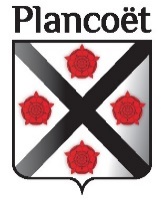 ACCUEIL DE LOISIRS SANS HEBERGEMENT- A.L.S.H Fiche d’inscription Lieu : Ecole publique de Plancoët (place de l’Eglise)Journée entière type POUR LE MOIS DE JUILLET :7h15-9h00 : Garderie /Accueil des parents/ Pointage des enfants. 9h00-12h00 : ALSH : répartition et pointage des enfants dans les salles par tranches d'âges/Activités.12h00-13h00 : Repas13h00-14h00 : Temps libre.14h00-16h30 : Activités de l'après-midi / Sieste et réveil échelonné pour les petits.16h30-17h00 : Collation17h00-18h30 : Garderie/ Les familles se présentent à l'accueil pour signaler le départ de leur(s)enfant(s), pointage des enfants. Possibilités pour les enfants de jeux calmes, libres ou dirigés. Coût : En fonction du Quotient Familial. Si les familles refusent de donner les documents nécessaires du Quotient Familial, le tarif >1310 s’appliquera.         -     Le territoire de l’ex Communauté de Communes Plancoët Val d’Arguenon comprend les communes de Plancoët, Bourseul, Corseul, Créhen, Landébia, Languenan,  Pléven, Plorec-sur -Arguenon, Pluduno, St Jacut, St Lormel.Un tarif dégressif applicable à la journée ; -10% pour le 2ème enfant, -20% à partir du 3ème enfant.Afin que votre enfant soit inscrit à une sortie, vous devez le mettre deux jours consécutifs obligatoires dans la semaine (ex sortie plage le jeudi, inscription en plus le mercredi ou le vendredi)Une pénalité de 10 € sera appliquée pour les retards après la fermeture de l’ALSH.Les règlements peuvent être effectués par chèques ou espèces à l’ordre du Trésor public ou par prélèvement à partir de la facturation du mois de janvier.Le tarif de 13€ sera appliqué aux familles d’accueil dont les enfants sont pris en charge par la maison du département.Le coût du repas est facturé à 5€ par le CCAS INCLUS DANS LE TARIF.Un certificat médical est obligatoire en cas d’absence sinon la journée vous sera facturée.Pour inscriptions/annulations les mercredis prévenir au plus tard le vendredi précédentACCUEIL DE LOISIRS SANS HEBERGEMENT- A.L.S.HFiche d’inscription Lieu : Ecole publique de Plancoët (place de l’Eglise)Quotient familial CAF (obligatoire pour l’inscription) : Numéro d’allocataire CAF : Nom/ Prénom de l’enfant : 						Lieu d’habitation : Né(e)le : 					Classe :                                                        Âge : Merci de cocher les jours désirés.Mercredis AVRIL /MAI /JUIN 2021Juillet 2021 (UNIQUEMENT A LA JOURNEE)   DATE BUTOIRE LE VENDREDI 2 JUILLETLe : …………………………….   A : ……………………………….      Signature :       JUILLETJOURNÉE AVEC REPASTranche 1 ; QF < 3316 €Tranche 2 ; QF de 331 à 6508 €Tranche 3 ; QF de 651 à 80011 €Tranche 4 ; QF de 801 à 110013 €Tranche 5 ; QF de 1101 à 131014 €Tranche 6 ; QF  > 131016 €Hors ex CCP*24 €MercredisJOURNÉE AVEC REPASMATIN AVEC REPASAPRES MIDI SANS REPASTranche 1 ; QF < 3316 €4,50 €3 €Tranche 2 ; QF de 331 à 6508 €6 €4 €Tranche 3 ; QF de 651 à 80011 €8 €5,50 €Tranche 4 ; QF de 801 à 110013 €9,50 €6,50 €Tranche 5 ; QF de 1101 à 131014 €10,50 €7 €Tranche 6 ; QF  > 131016 €12 €8 €Hors ex CCP*24 €18 €12 €ALSH28/0405/0512/0519/0526/0502/0609/0616/0623/0630/06JournéeMatin avec repasAprès-midi sans repasALSH7/078/079/0712/0713/0715/0716/0719/0720/0721/0722/0723/0726/0727/0728/0729/0730/07Journée